個人獎    國際獅子會300A2區2021～2022年度敘獎申請表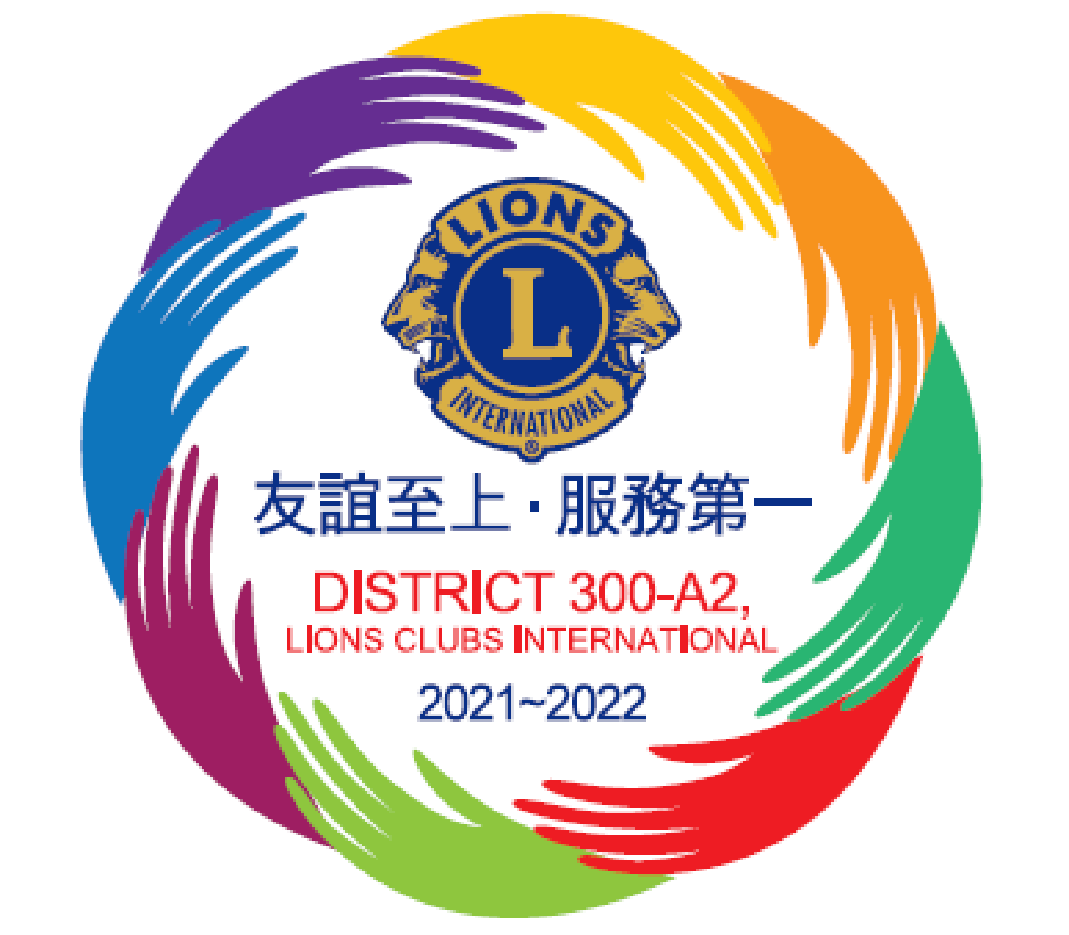 填報會名：台北市            獅子會  填報日期：    月    日 .團體獎    國際獅子會300A2區2021～2022年度敘獎申請表 秘書簽章：                      會長簽章：                    分區主席簽章：                   專區主席簽章：                  優秀會員獎本會依據敘獎辦法第二章第三條所開列，推荐優秀會員    名，請予敘獎名單如下：本會依據敘獎辦法第二章第三條所開列，推荐優秀會員    名，請予敘獎名單如下：本會依據敘獎辦法第二章第三條所開列，推荐優秀會員    名，請予敘獎名單如下：本會依據敘獎辦法第二章第三條所開列，推荐優秀會員    名，請予敘獎名單如下：本會依據敘獎辦法第二章第三條所開列，推荐優秀會員    名，請予敘獎名單如下：本會依據敘獎辦法第二章第三條所開列，推荐優秀會員    名，請予敘獎名單如下：本會依據敘獎辦法第二章第三條所開列，推荐優秀會員    名，請予敘獎名單如下：優秀會員獎1.1.1.2.3.4.4.優秀會員獎5.5.5.6.7.8.8.優秀會員獎9.9.9.10.11.12.12.優秀會員獎                      評 審 簽 名：                      評 審 簽 名：                      評 審 簽 名：                      評 審 簽 名：                      評 審 簽 名：                      評 審 簽 名：                      評 審 簽 名：特殊貢獻優秀會員獎        本會推荐特殊貢獻獅友，列舉事績或個人社會服務捐款達新台幣五萬元以上，照章報請核獎名單如下：本會推荐特殊貢獻獅友，列舉事績或個人社會服務捐款達新台幣五萬元以上，照章報請核獎名單如下：本會推荐特殊貢獻獅友，列舉事績或個人社會服務捐款達新台幣五萬元以上，照章報請核獎名單如下：本會推荐特殊貢獻獅友，列舉事績或個人社會服務捐款達新台幣五萬元以上，照章報請核獎名單如下：本會推荐特殊貢獻獅友，列舉事績或個人社會服務捐款達新台幣五萬元以上，照章報請核獎名單如下：本會推荐特殊貢獻獅友，列舉事績或個人社會服務捐款達新台幣五萬元以上，照章報請核獎名單如下：本會推荐特殊貢獻獅友，列舉事績或個人社會服務捐款達新台幣五萬元以上，照章報請核獎名單如下：特殊貢獻優秀會員獎           姓   名   姓   名          敘  獎  實  績          敘  獎  實  績          敘  獎  實  績          敘  獎  實  績          敘  獎  實  績特殊貢獻優秀會員獎        1.1.特殊貢獻優秀會員獎        2.2.特殊貢獻優秀會員獎        3.3.特殊貢獻優秀會員獎        4.4.特殊貢獻優秀會員獎        5.5.特殊貢獻優秀會員獎        6.6.特殊貢獻優秀會員獎                                     評 審 簽 名：                               評 審 簽 名：                               評 審 簽 名：                               評 審 簽 名：                               評 審 簽 名：                               評 審 簽 名：                               評 審 簽 名：  優秀連絡獎姓名                敘  獎  實  績                敘  獎  實  績                敘  獎  實  績                敘  獎  實  績                敘  獎  實  績評審簽名優秀連絡獎優秀總管獎姓名                敘  獎  實  績                敘  獎  實  績                敘  獎  實  績                敘  獎  實  績                敘  獎  實  績評審簽名優秀總管獎優秀財務獎姓名                敘  獎  實  績                敘  獎  實  績                敘  獎  實  績                敘  獎  實  績                敘  獎  實  績評審簽名優秀財務獎優秀秘書獎姓名                 敘  獎  實  績                 敘  獎  實  績                 敘  獎  實  績                 敘  獎  實  績                 敘  獎  實  績評審簽名優秀秘書獎優秀會長獎姓名                 敘  獎  實  績                 敘  獎  實  績                 敘  獎  實  績                 敘  獎  實  績                 敘  獎  實  績評審簽名優秀會長獎社會服務獎以金額為主        服 務 實 績 (服務名稱項目，可以另紙貼上)        服 務 實 績 (服務名稱項目，可以另紙貼上)        服 務 實 績 (服務名稱項目，可以另紙貼上)        服 務 實 績 (服務名稱項目，可以另紙貼上)        服 務 實 績 (服務名稱項目，可以另紙貼上)支出金額支出金額評審簽名社會服務獎以金額為主社會服務獎以金額為主 以上社會服務金額合計        元 ÷會員人數   名=每位平均金額達     元 以上社會服務金額合計        元 ÷會員人數   名=每位平均金額達     元 以上社會服務金額合計        元 ÷會員人數   名=每位平均金額達     元 以上社會服務金額合計        元 ÷會員人數   名=每位平均金額達     元 以上社會服務金額合計        元 ÷會員人數   名=每位平均金額達     元 以上社會服務金額合計        元 ÷會員人數   名=每位平均金額達     元 以上社會服務金額合計        元 ÷會員人數   名=每位平均金額達     元 以上社會服務金額合計        元 ÷會員人數   名=每位平均金額達     元社會服務獎不以金額為主        服 務 實 績 (服務名稱項目，可以另紙貼上)        服 務 實 績 (服務名稱項目，可以另紙貼上)        服 務 實 績 (服務名稱項目，可以另紙貼上)        服 務 實 績 (服務名稱項目，可以另紙貼上)        服 務 實 績 (服務名稱項目，可以另紙貼上)        服 務 實 績 (服務名稱項目，可以另紙貼上)        服 務 實 績 (服務名稱項目，可以另紙貼上)評審簽名社會服務獎不以金額為主 會 員 發 展 獎 會 員 發 展 獎  獎  別 2021年6月份月報表會員人數 2021年6月份月報表會員人數2022年6月份月報表會員人數(淨增-使得敘獎)2022年6月份月報表會員人數(淨增-使得敘獎)2022年6月份月報表會員人數(淨增-使得敘獎) 淨增人數評審簽名 會 員 發 展 獎 會 員 發 展 獎會員保持獎 會員人數           會員人數           會員人數           會員人數           會員人數           會 員 發 展 獎 會 員 發 展 獎會員發展獎 會員人數           會員人數           會員人數           會員人數           會員人數           會 員 發 展 獎 會 員 發 展 獎新會員淨成長傑出獎(今年淨增加新會員十位以上新會員姓名，必須是目前尚留在會者)(今年淨增加新會員十位以上新會員姓名，必須是目前尚留在會者)(今年淨增加新會員十位以上新會員姓名，必須是目前尚留在會者)(今年淨增加新會員十位以上新會員姓名，必須是目前尚留在會者)(今年淨增加新會員十位以上新會員姓名，必須是目前尚留在會者)(今年淨增加新會員十位以上新會員姓名，必須是目前尚留在會者)新發  展會獎新發  展會獎     輔導成立新會 會 名     輔導成立新會 會 名     輔導成立新會 會 名     輔導成立新會 會 名    成立日期    成立日期    成立日期評審簽名新發  展會獎新發  展會獎 總 監 特 別 獎 總 監 特 別 獎  獎  別  獎  別         服 務 事 績         服 務 事 績         服 務 事 績         服 務 事 績         服 務 事 績評審簽名 總 監 特 別 獎 總 監 特 別 獎